ООО «Техносоюз»ES2902 Переносной бустер для накачки колесИнструкция по эксплуатации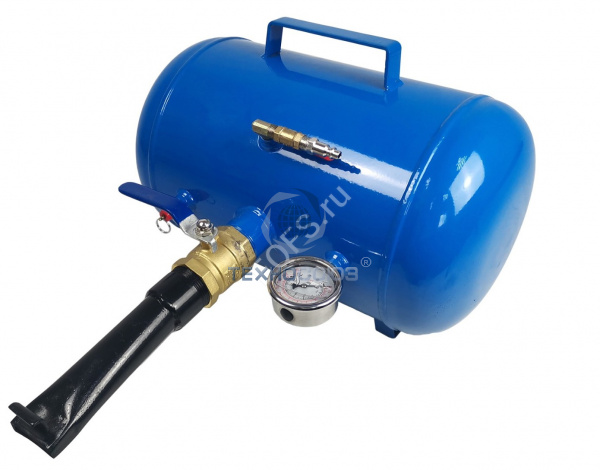 СодержаниеНазначение изделия	2Основные технические характеристики	2Порядок работы	. . . . . . . . . . . . . . . . . . . . . . . . . . . .	3Бустер «взрывной» накачки шин – незаменимое устройство при шиномонтажных работах с жесткой низкопрофильной, а также слежавшейся из-за длительного неправильного хранения резины.Наполнение резервуара через обычный золотник пистолетом для подкачки шин до допустимого давления не более 8 атмосфер. Имеет предохранительный клапан, ограничивающий давление. Бустер используется с шиномонтажными станками длялегковых автомобилей, не оснащенными системой взрывной подкачки бескамерных шин, и шиномонтажным стендом для грузовых автомобилей.Порядок работыБезопасное рабочее давление ресивера 6-8 атм.ВАЖНО! Не перегружать давлением! Клапан сброса давления установлен на 8 бар (120 PSI). Не перенастраивать клапан сброса давления! Работать только в перчатках и защитных очках.Если ресивер не используется на протяжении длительного времени – освободите его от воздуха!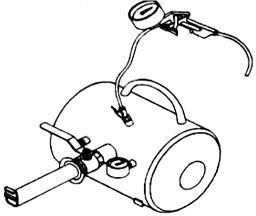 Рисунок 1 – Используя компрессор – заполните ёмкость ресивера, до момента открытия клапана сброса давления.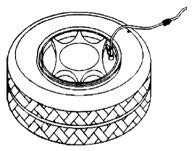 Рисунок 2 – Подайте воздух в колесо тем же методом.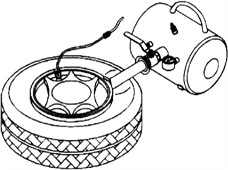 Рисунок 2 – Установите сопло ресивера между бортом диска и резиной. Поверните главный кран ресивера и дайте воздуху выйти. Накачайте колесо до необходимого давления.Объем ресивера, л.22.7Рабочее давление, атм6-8Максимальное давление, атм6-8